Brønnøy kommune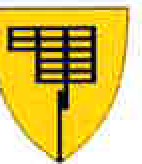 Søknad om redusert foreldrebetaling i SFOHusholdninger som har en samlet person- og kapitalinntekt under 478.500 kr for hel plass og kr 412.500 kr for halv plass,- pr. år har fra 1.aug 2020 rett på redusert foreldrebetaling.Selvangivelse(r)eller annen bekreftelse på skattbar inntekt skal vedlegges som dokumentasjon på samlet inntekt. Søknaden må leveres for hvert skoleår.Skjemaet sendes til Brønnøy kommune, oppvekst, rådhuset 8905 Brønnøysund E-post: postmottak@bronnoy.kommune.noOPPLYSNINGER OM BARN I SFOOPPLYSNINGER OM BARN I SFOOPPLYSNINGER OM BARN I SFOOPPLYSNINGER OM BARN I SFOBarnets navnFødselsnummerNavn på SFOHel/HalvSØKENDE FORESATT-FOLKEREGISTRERT PÅ SAMME ADRESSE SOM BARNETSØKENDE FORESATT-FOLKEREGISTRERT PÅ SAMME ADRESSE SOM BARNETSØKENDE FORESATT-FOLKEREGISTRERT PÅ SAMME ADRESSE SOM BARNETSØKENDE FORESATT-FOLKEREGISTRERT PÅ SAMME ADRESSE SOM BARNETNavnNavnFødselsnummerTelefon privatAdresseAdresseAdresseAdressePostnr.Postnr.stedsted Enslig	 Gift/partner	 Separert/skilt	 Enslig	 Gift/partner	 Separert/skilt	 Enslig	 Gift/partner	 Separert/skilt	 Enslig	 Gift/partner	 Separert/skilt	EKTEFELLE, PARTNER, SAMBOER I SAMME HUSHOLDNING (Den som bor sammen med barnet)EKTEFELLE, PARTNER, SAMBOER I SAMME HUSHOLDNING (Den som bor sammen med barnet)EKTEFELLE, PARTNER, SAMBOER I SAMME HUSHOLDNING (Den som bor sammen med barnet)EKTEFELLE, PARTNER, SAMBOER I SAMME HUSHOLDNING (Den som bor sammen med barnet)NavnNavnFødselsnummerFødselsnummerSØKES DET OGSÅ FOR BARN I BARNEHAGE?	JA	NEISØKES DET OGSÅ FOR BARN I BARNEHAGE?	JA	NEISØKES DET OGSÅ FOR BARN I BARNEHAGE?	JA	NEISØKES DET OGSÅ FOR BARN I BARNEHAGE?	JA	NEISØKES DET OGSÅ FOR BARN I BARNEHAGE?	JA	NEIBarnets navn	Barnehagens navn	% plassBarnets navn	Barnehagens navn	% plassBarnets navn	Barnehagens navn	% plassBarnets navn	Barnehagens navn	% plassBarnets navn	Barnehagens navn	% plassUnderskriftUnderskriftUnderskriftUnderskriftUnderskriftSted/datoSøkende foresattSøkende foresattEktefelle/partner/samboerEktefelle/partner/samboer